NAME: STEPHEN HELEN EBIAREDODEPARTMENT: NURSINGMAT NO: 19/MHS02/112COURSE CODE: CHM102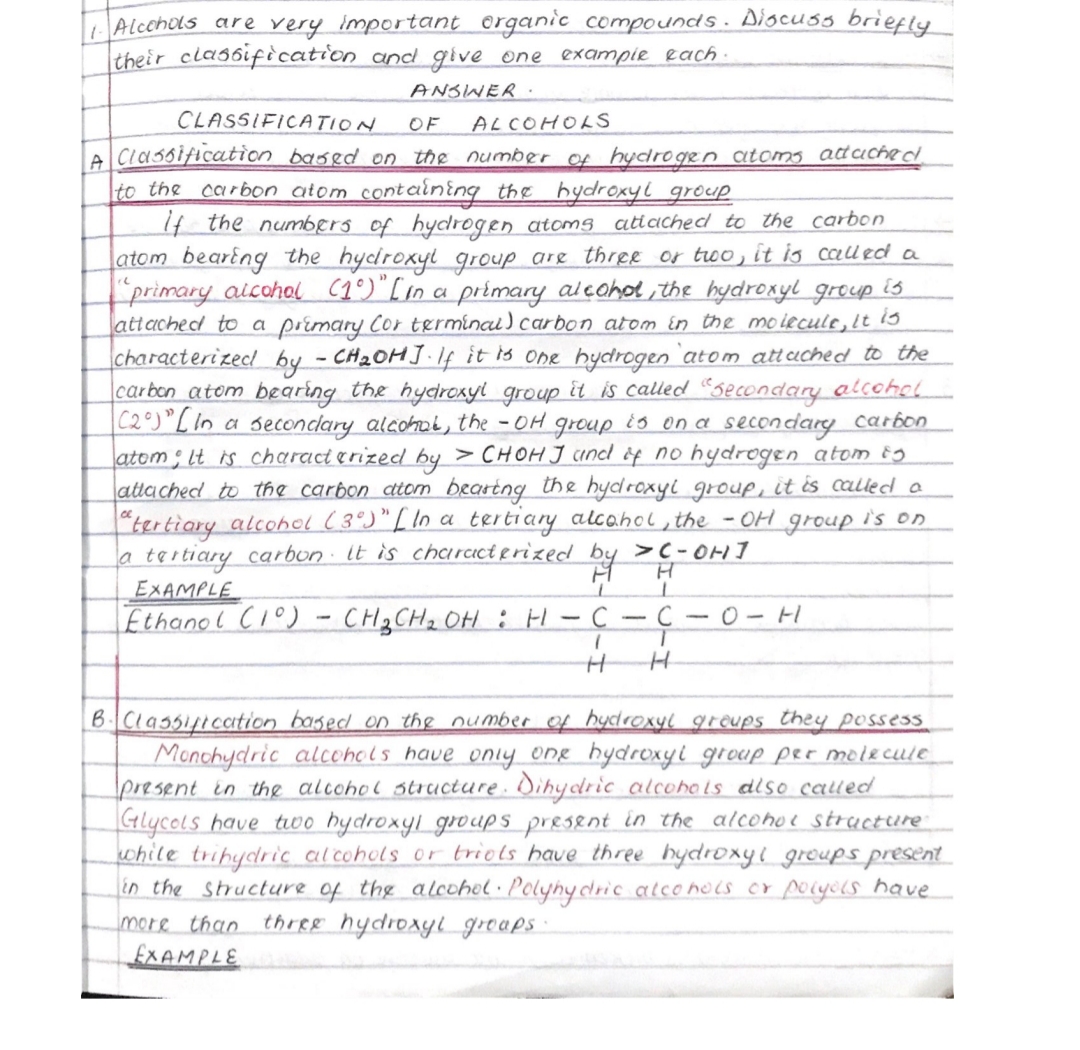 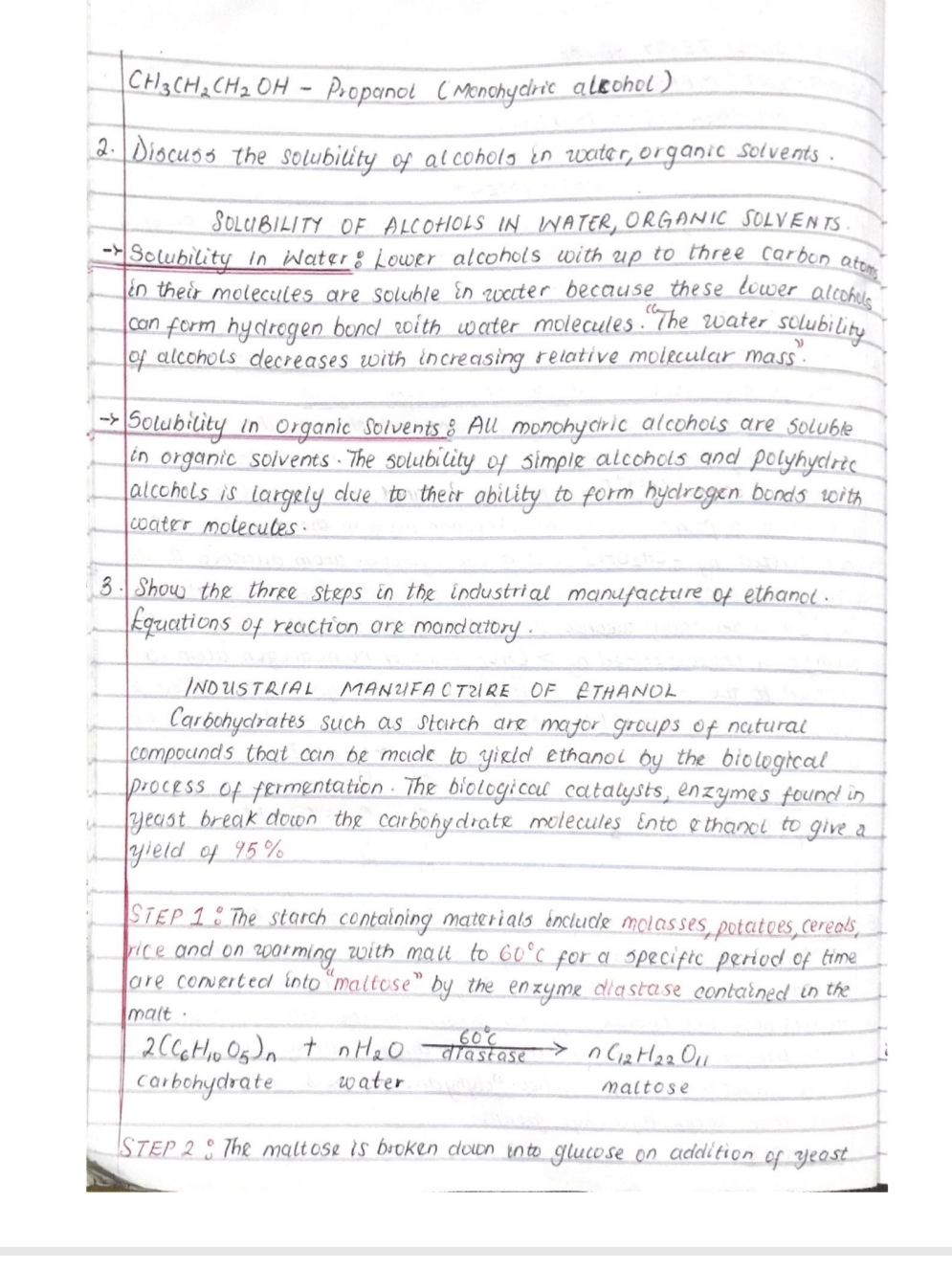 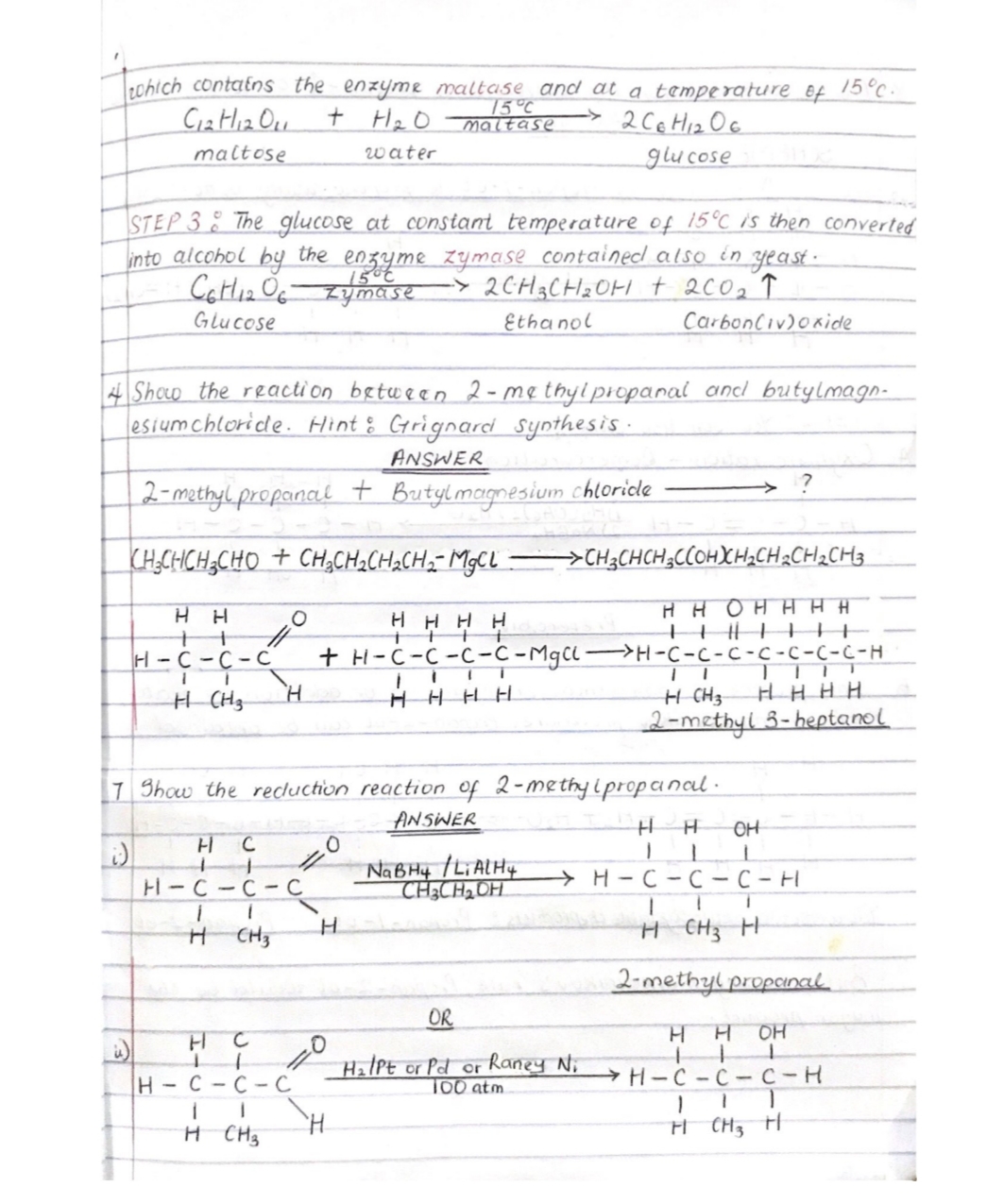 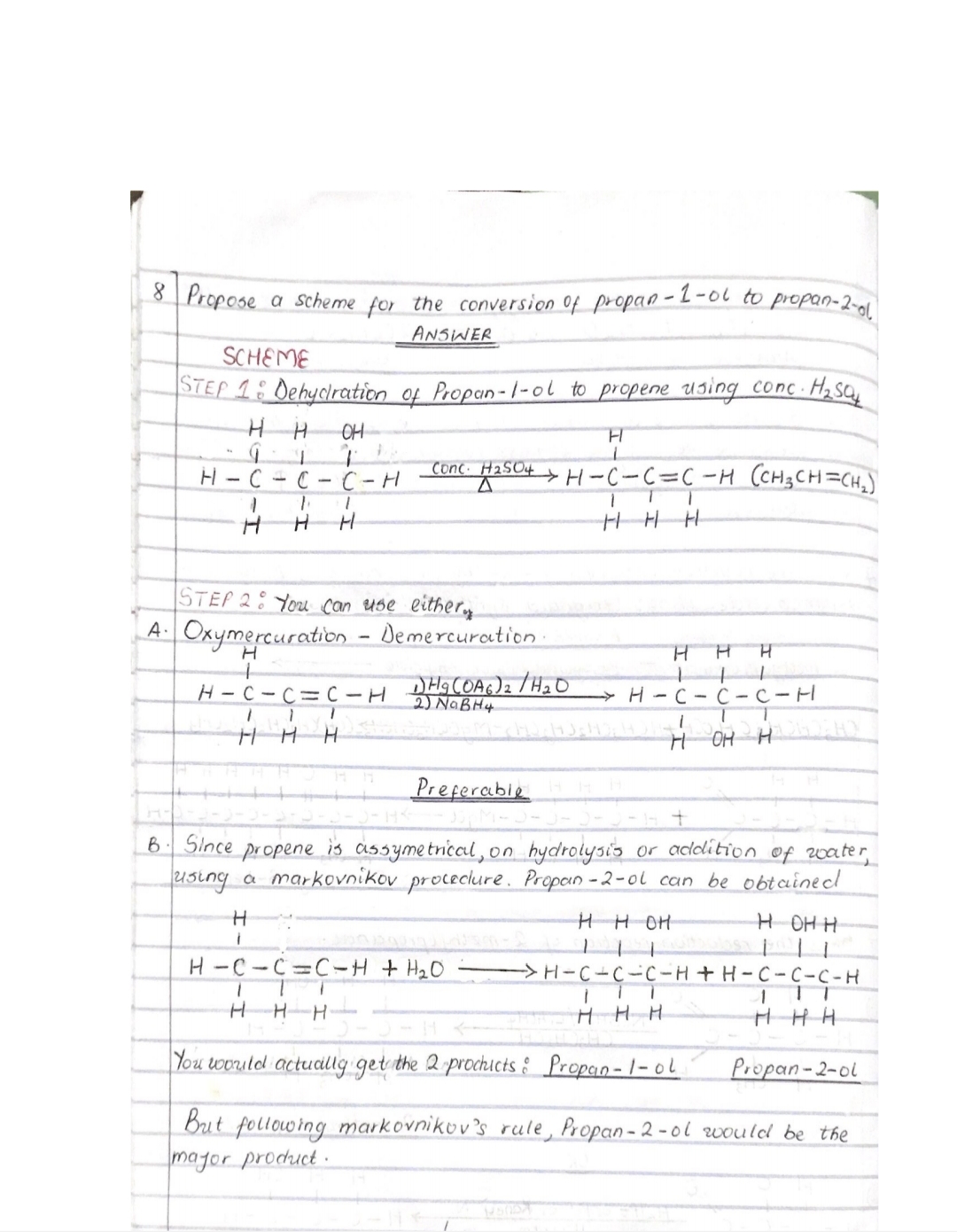 